สรุปรายงานไปประชุม / อบรม / สัมมนา / ศึกษาดูงาน ของบุคลากร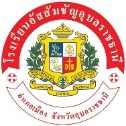 --------------------------------------------------------------------------------------------------------------------------------------------------------------------------------------------------------------------------------------------------------------------------ชื่อ...........................................................นามสกุล..................................................................รหัส....................................................งาน....................................................กลุ่มสาระ ฯ / แผนก................................................ฝ่าย...........................................................หัวข้อเรื่องที่เข้าร่วมประชุม/ อบรม / สัมมนา / ศึกษาดูงาน................................................................................................................ระยะเวลาเข้าร่วมอบรม/สัมมนา...........วัน จากวันที่...................................…....ถึงวันที่...................................................................หน่วยงานที่จัด ฯ.............................................................................สถานที่.......................................................................................งบประมาณ 	ค่าใช้จ่ายทั้งสิ้น...................................บาท		ค่าลงทะเบียน...........................................บาท   	      	ค่าเดินทาง...........................................บาท		ค่าอื่นๆ......................................................บาทสรุปเนื้อหาสาระ ที่ได้จากการประชุม / สัมมนา / ศึกษาดูงาน..........................................................................................................................................................................................................................................................................................................................................................................................................................................................................................................................................................................................................................................................................................................................................................................................................................................................................................................................................................................................................................................................................................................................................................................................................................................................................................................................................................................................................................................................................................................................................................................................................................................................................................................................................................................................................................................................................................................................................................................................................................................................................................................................................................................................................................................................................................................................................................................................................................................................................................................................................................................................................................................................................................................................................................................................................................................................................................................................................................สิ่งที่จะนำไปใช้พัฒนางาน จากการที่ได้ประชุม / สัมมนา / ศึกษาดูงานลำดับเรื่องที่จะนำไปใช้การนำไปใช้หลักฐานหมายเหตุผู้สรุป / รายงานสำหรับเจ้าหน้าที่บันทึกผู้อำนวยการบันทึกเพิ่มเติม.......................................................................................................................................รวมชั่วโมงครั้งนี้.......ช.ม.      ลงชื่อ.........................................  (.....................................)                                    ........../............/............ประเภทบุคลากร..........................................................รวมชั่วโมงตลอดทั้งปี............ช.ม.          - สาขาที่รับผิดชอบ/วิชาชีพ  .............ช.ม.          - ความรู้ทั่วไป                       .............ช.ม.               ลงชื่อ.........................................                       (.........................................)    ........../............/............- รับทราบ- อื่น ๆ.............................................................................................................................................................................................ลงชื่อ.............................................         (ภราดา ดร.เกรียงศักดิ์  มายอด  )........../............/............